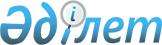 О внесении изменения в решение акима Павлодарского района от 19 июня 2020 года № 1-ш "Об образовании избирательных участков на территории Павлодарского района"Решение акима Павлодарского района Павлодарской области от 28 сентября 2020 года № 2-ш. Зарегистрировано Департаментом юстиции Павлодарской области 5 октября 2020 года № 6973
      В соответствии с пунктом 1 статьи 23 Конституционного закона Республики Казахстан от 28 сентября 1995 года "О выборах в Республике Казахстан", пунктом 2 статьи 33 Закона Республики Казахстан от 23 января 2001 года "О местном государственном управлении и самоуправлении в Республике Казахстан", аким Павлодарского района РЕШИЛ:
      1. Внести в решение акима Павлодарского района от 19 июня 2020 года № 1-ш "Об образовании избирательных участков на территории Павлодарского района" (зарегистрировано в Реестре государственной регистрации нормативных правовых актов за № 6862, опубликовано 17 июля 2020 года в Эталонном контрольном банке нормативных правовых актов Республики Казахстан в электронном виде) следующее изменение:
      в приложении указанного решения избирательный участок № 396 изложить в новой редакции:
      "Центр избирательного участка: село Ефремовка, улица Школьная, 2, здание Ефремовской средней общеобразовательной школы;
      границы избирательного участка: территория сел Ефремовка, Даниловка Ефремовского сельского округа.".
      2. Контроль за исполнением настоящего решения возложить на руководителя аппарата акима района.
      3. Настоящее решение вводится в действие со дня его первого официального опубликования.
					© 2012. РГП на ПХВ «Институт законодательства и правовой информации Республики Казахстан» Министерства юстиции Республики Казахстан
				
      Аким Павлодарского района 

Ж. Шугаев

      "СОГЛАСОВАНО"

      Председатель Павлодарской районной

      территориальной избирательной комиссии

С. Акимбеков

      "28" сентября 2020 года
